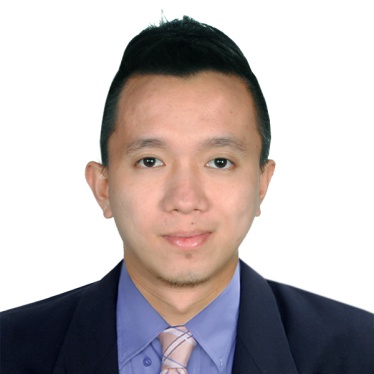 KeresKeres.350886@2freemail.com  	 RMT, MLT, MLS(ASCPi)PERSONAL INFORMATIONQUALIFICATIONQUALIFYING EXAMINATIONPROFESSIONAL MEMBERSHIP/REGISTRATIONCLINICAL/LABORATORY EXPERIENCEApril 20, 2016 to November 20, 2016Medical Laboratory Technologist 1Al Borg Diagnostic Centre for Laboratories L. L.Employment Condition: Full TimeHours per week: 48Al Borg Medical Laboratories is accredited by College of American Pathologist and ISO. I perform blood extraction and other specimen collection technique, to include pre-analytical, analytical and post analytical procedures and patient care. I receive and process different specimens coming from many clients and branches. I also perform routine and special clinical chemistry laboratory procedures and capable to operate and perform troubleshooting with our manual and automated clinical chemistry analyzers. July 2012 – February 19, 2016	Registered Medical Technologist/ Immunochemist/ HIV Proficient		Makati Medical CenterEmployment Condition: Full timeHours per week: 40Makati Medical Center is a tertiary hospital accredited by the Joint Commission International (JCI), presently with the highest standards achievable (5th edition), to affirm Makati Medical Centers status as the leading health institution in the Philippines. It has a total bed capacity of 534 and today it has earned the distinction of being one of the best equipped hospitals in the country and in Asia. It is known to have the most capable staff, and go extend the best quality medical care to patients both affluent and indigent alike. As one of the most capable staff of the institution, I perform blood extraction and other specimen collection technique, to include pre-analytical, analytical and post analytical procedures and patient care. As an Immunochemist, I got to do multitasking since my section has the highest bulk of specimens daily and serves as the highest and top grossing section in our laboratory alone. I perform routine and special clinical chemistry laboratory procedures and capable to operate and perform troubleshooting with our manual and automated clinical chemistry analyzers. I processed different specimen from whole blood, serum or plasma, up to different body fluids. I also perform special tests which requires an even higher skills in manual testing which includes but not limited to proper pipetting technique, performing stone analysis and processing specimen for therapeutic drug monitoring and testing special samples using manual reading of the spectrophotometers.  Aside from the routine and special duties in the laboratory, I am able to converse with the Pathologists and other Doctors and discuss the processes done and aid in the diagnosis of the disease of patients especially with those who have critical test and critical results. As an HIV proficient medical technologist, I am licensed to perform HIV testing and other sexually transmitted infections under the Philippine Republic Act of 8504 mandated by the Philippine Government specifically the Department of Health. I do counseling and testing awareness to the patients suspected of having the said disease and refer it to Makati Medical Center Treatment Hub for treatment and interventions. I go beyond my duties and extend a helping hand specially when in need. I was deployed to Tacloban City Philippines during the wrath of the super typhoon Yolanda (Haiyan) last November 2013 for a week and was able to assist the typhoon victims and volunteered myself to assist them through medical mission and relief operations.SPECIAL SKILLS Fluent in English language.Computer literate.Trained laboratory machine operator/ trouble-shooter.ADDITIONAL QUALIFICATIONIELTS General Average of 7Licensed by Health Authority Abu Dhabi (HAAD).Drives manual and automatic transmission vehicles.TRAININGS/SEMINARS ATTENDEDAge: 	26Date of Birth: July 9, 1990Gender: MaleCivil Status: SingleNationality: Experience:Filipino 4+ Years DurationQualificationProviderJune 2007 – March 2011Bachelor of Science in Medical TechnologySilliman UniversityHibbard Avenue,  Dumaguete City 6200, PhilippinesJune 2003 – March 2007Secondary Education Zamboanga del Norte National High SchoolTurno, Dipolog City 7100, PhilippinesJune 1997 – March 2003Elementary Education Dipolog Pilot Demonstration SchoolDipolog City, PhilippinesDateQualifying ExamFacilityResultOctober 12, 2015International Medical Laboratory Scientist (ASCPi)American Society for Clinical PathologyPassed March 6-7, 2012Philippine Medical Technology LicensureProfessional Regulation CommissionPassedStatusInstitutionLocationCurrently RegisteredHealth Authority Abu DhabiAirport Road Abu Dhabi UAECurrently RegisteredAmerican Society for Clinical Pathology (ASCP)1225 New York Avenue NW, Suite 350
Washington, DC 20005Currently RegisteredProfessional Regulation CommissionSampaloc, Manila, PhilippinesCurrently RegisteredNational Reference Laboratory-Sexually Transmitted Infection/AIDS Cooperative Central Laboratory San Lazaro HospitalSan Lazaro Hospital Compound, Manila City, PhilippinesCurrently RegisteredPhilippine Association of Medical Technologists, Inc. (PAMET Philippines)Ayala Ave North, Makati City PhilippinesLifetime MemberSilliman Alumni Association, Inc.Hibbard Avenue,  Dumaguete City 6200, PhilippinesDurationPositionOrganizationApril 20, 2016 – November 20, 2016Medical Laboratory Technologist 1Al Borg Diagnostic Centre for Laboratories L. L.Najda St. Bin Arrar Building Abu Dhabi, UAEJuly 2012 – February 19, 2016Registered Medical Technologist/ Immunochemist/ HIV ProficientMakati Medical Center#2 Amorsolo St., Legaspi Village 1229 Makati City PhilippinesDurationTraining/SeminarDescription and Skills ObtainedAugust 19, 2015Basic Life SupportConducted by Early Intervention Management Inc. in cooperation with Makati Medical Center Training, Development and Education Services and has completed the program and was given a certificate.August 14, 2015Best Practice in Blood CultureConducted by Becton, Dickinson and Company (BD Diagnostics). Has successfully participated the training and was given a certificate. October 28, 2014  HIV/AIDS Surveillance in the National Capital RegionConducted by Department of Health-National Capital Regional Office and has satisfactorily completed the course and obtained a certificate.July 17 & 24, 2014Advanced Instruments: Osmometer 3320 Operators TrainingConducted by MRL CYBERTEC CORP and was assessed as satisfactory and successfully completed the course and was given a certificate.July 14, 2014Basic Operator’s Training and Troubleshooting of AVL 9180 Electrolyte AnalyzerConducted by Roche Philippines Incorporated. Was assessed capable of operating and performing basic troubleshooting of AVL 9180 and was given a certificate.July 2, 2014ARCHITECT i2000 Basic Operator’s TrainingConducted by Abbott Diagnostics Philippines and was assessed as satisfactory and has obtained a certificate.June 24, 2014Basic Quality Control Concepts/ BIO-RAD EQAS (External Quality Assurance Services)Conducted by BIO-RAD LIFELINE DIAGNOSTICS INC and has satisfactorily completed the course and obtained a certificate.June 10, 2014Service ExpressionsConducted by Makati Medical Center Service Operations and Quality Management. Has completed the course and was given a certificate.
May 26- June 3 2014Proficiency Training on HIV and other Blood-Borne Sexually Transmitted Infections (Hepatitis B/C and Syphilis)Conducted by Department of Health San Lazaro Hospital National Reference Laboratory for HIV/ AIDS and other Blood-Borne Sexually Transmitted Infections and was assessed as satisfactory and obtained an HIV Proficient license/certificate.January 10, 2014ARCHITECT ci41000 Basic Operator’s Training Conducted by Abbott Diagnostics Philippines and was assessed as satisfactory and has obtained a certificate.September 20, 2013Basic Life SupportConducted by Makati Medical Center Training, Development and Education Services and has completed the program and given a certificate.February 25, 2013Afinion Basic Operation and Troubleshooting CourseConducted by Grepcor Diamonde Incorporated and has successfully completed the training and was given a certificate. February 10, 2013Staff Training Program in ImmunochemistryConducted by Makati Medical Center Department of Pathology and Laboratories. Has satisfactorily completed the program and was given a certificate.February 1, 2013Makati Medical Center Patient CommendationConducted by Makati Medical Center Department of Pathology and Laboratories and was awarded a certificate.January 7-9, 2013Cobas 6000 Operator’s Training and Basic TroubleshootingConducted by Roche Philippines Incorporated and assessed as satisfactory and was given a certificate. October 29, 2012Venipuncture Using the Closed SystemConducted by Becton, Dickinson and Company (BD Diagnostics). Has successfully completed the course and was given a certificate. September 17, 2012Pre-analytics in CoagulationConducted by Becton, Dickinson and Company (BD Diagnostics). Has successfully completed the course and obtained a certificate. September 14, 2012HCLAB Users TrainingConducted by Sysmex Phiippines and has satisfactorily completed the program and was issued a certificate.September 10, 2012Laboratory Orientation for New EmployeeConducted by Makati Medical Center Department of Pathology and Laboratories. Has satisfactorily completed the course and was given a certificate.